KIAM-METHODEConflict in Oekraïne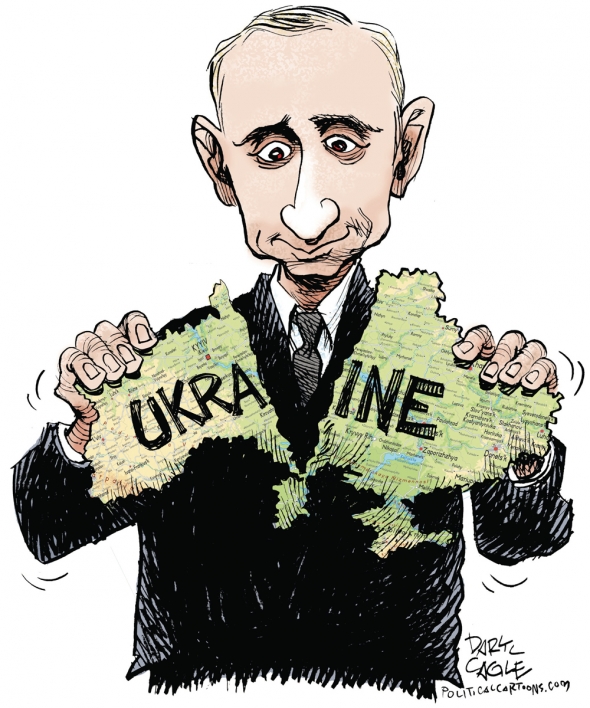 Even testen of alles begrepen is! Kan je aan de hand van deze tekening uitleggen waar de cartoon over gaat?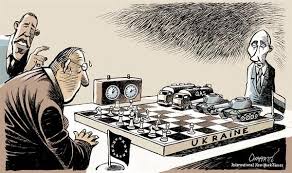 ……………………………………………………………………………………………………………………………………………………………………………………………………………………………………………………………………………………………………………………………………………………………………………………………………………………………………………………………………ZelfevaluatieOmcirkel wat van toepassing is.naam :……………………………………………………………………………klas :………………………………………………………………………………datum :…………………………………………………………………………..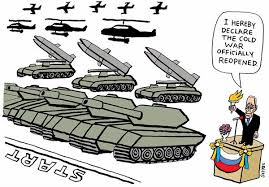 STAP 1 : IK KIJK…Beantwoord de volgende vragen.- Welke man staat er afgebeeld op het podium?……………………………………………………………………………………………………………………………………………………………………………………- Wat houdt deze man in zijn hand?……………………………………………………………………………………………………………………………………………………………………………………- Wat zegt deze man? Vertaal!……………………………………………………………………………………………………………………………………………………………………………………- Van welk land is de vlag die er omhoog hangt?……………………………………………………………………………………………………………………………………………………………………………………- Wat zien we naast de man op het podium staan?……………………………………………………………………………………………………………………………………………………………………………………- Wat zien we helemaal vooraan op de tekening staan?……………………………………………………………………………………………………………………………………………………………………………………STAP 2 : IK INTERPRETEER…STAP 2 : IK INTERPRETEER…STAP 2 : IK INTERPRETEER…STAP 2 : IK INTERPRETEER…Hieronder staan een aantal elementen uit de cartoon. Je vindt ook een aantal stukjes tekst. Probeer elk beeld aan het juiste tekstje te knopen.Hieronder staan een aantal elementen uit de cartoon. Je vindt ook een aantal stukjes tekst. Probeer elk beeld aan het juiste tekstje te knopen.Hieronder staan een aantal elementen uit de cartoon. Je vindt ook een aantal stukjes tekst. Probeer elk beeld aan het juiste tekstje te knopen.Hieronder staan een aantal elementen uit de cartoon. Je vindt ook een aantal stukjes tekst. Probeer elk beeld aan het juiste tekstje te knopen.1AMet de vlam wordt deze van de Olympische winterspelen bedoelt. Veel Russen waren hier tegen omdat het heel veel geld kosten en veel mensen het er zelf met weinig geld moeten stellen. Dit was een project van Poetin om aan de wereld te laten zien hoe machtig Rusland is.2BDe conflicten in Oekraïne, tussen Rusland en Europa, zijn begin januari begonnen. Maar nemen nu zeer drastische proporties aan. Het conflict begint stilaan te escaleren. 3vertaal :………………………………………………………CVladimir Poetin is een Russische politicus en de president van Rusland. Poetin wordt door zijn politieke tegenstanders bekritiseerd vanwege zijn harde optreden tegen betogingen en opstanden tegen het regeringsbeleid en de grote corruptie onder zijn bewind en de grote armoede waarin veel Russen leven.4DDe koude oorlog was een periode van gewapende vrede tussen het communisme en het kapitalisme. Poetin dreigt ermee dit terug te starten indien het conflict blijft aanhouden.5ERusland begint zijn vlag, met typische driekleur wit, blauw en rood overal op de Krim en heel Oekraïne op te hangen. Op die manier willen ze provoceren. Hiermee dagen ze Europa uit.6FRusland wil zijn wapens en de helft van het zijn leger gebruiken om in de Krim binnen te vallen en dit tot Russisch grondgebied te maken.STAP 3 : IK ACTUALISEER…Onderlijn in onderstaand krantenartikel de zin die overeen komt met de boodschap van de cartoon.Waarom zijn grote delen van Europa ook voor een stuk afhankelijk van Rusland?onderstreep in het volgende krantenartikel een zin die antwoord geeft op deze vraag.STAP 4 : MENINGLees de volgende stellingen. Kruis in rood aan welke stelling volgens jou de mening is van de cartoonist. Kruis in blauw aan wat jou mening is. Vermeld hieronder waarom je dat vindt (mag dezelfde zijn).      O      Europa moet zich niet moeien als Oekraïne bij Rusland wil gaan.     O      Als het conflict niet wordt opgelost moeten er maar wapens worden gebruikt.     O      Obama is gewoon bang dat Rusland op die manier nog meer macht krijgt.     O      Hier kan een oorlog van komen.     O      Als het conflict uit de hand loopt moet België ook maar het leger sturen.…………………………………………………………………………………………………………………………………………………………………………………………………………………………………………………………………………………………………………………………………………………………………………………………………………………………………………………………………………………………………………………………………………………………………………………………………………………………………………………………………………………………………………………………………………………………………………………………………………………………………………………………………………………………………………………………………………Hoe ging het KIJKEN naar een cartoon?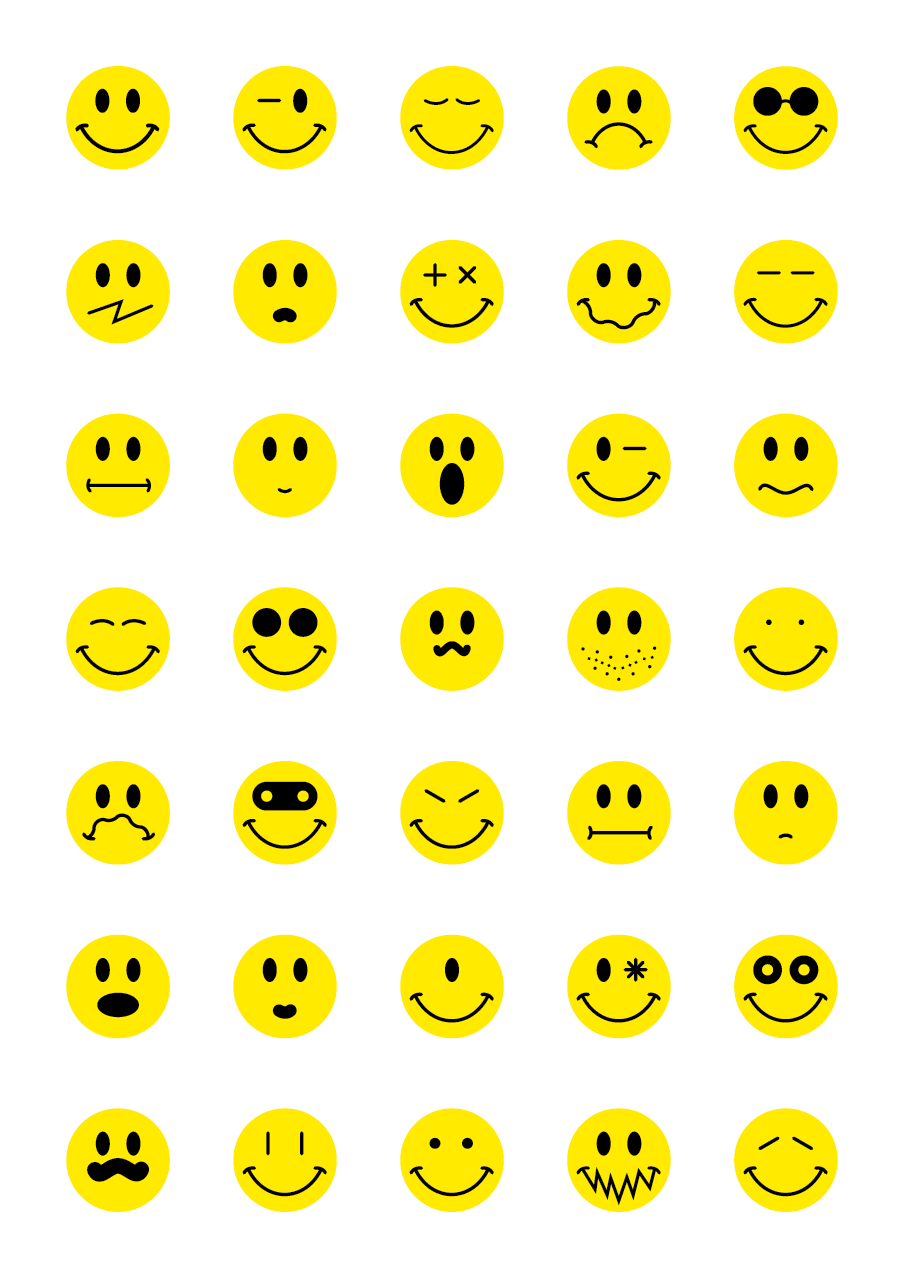 Hoe ging het INTERPRETEREN van een cartoon?Hoe ging het ANALYSEREN van een cartoon?Hoe ging het GEVEN VAN MIJN MENING naar een cartoon?Wat ging er goed bij de opdrachten?……………………………………………………………………………………………………………………………………………………………………………………………………………………Wat vond ik moeilijk aan de opdrachten?……………………………………………………………………………………………………………………………………………………………………………………………………………………